____________________________________________________________________________________________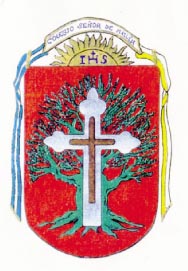 PLAN DE CONTINUIDAD PEDAGÓGICADOCENTE:	MARCELA ALFARO							CURSO: 1°		ÁREA: CIENCIAS SOCIALESFECHA: 28/10/2020  HOLA NIÑAS YNIÑOS ESTA SEMANA CONOCEREMOS LOS ORÍGENES Y TRADICIONES FAMILIARESLOS APELLIDOS TIENEN UN ORIGEN, VIENEN DE ALGUNA PARTE. ALGUNOS DE PAÍSES MUY LEJANOS, OTROS DE TIERRAS MÁS CERCANAS. TAMBIÉN HAY APELLIDOS QUE PROVIENEN DE COMUNIDADES ORIGINARIAS DE NUESTRO PAÍS.1. AVERIGÜEN CUÁL ES EL ORIGEN DE SU APELLIDO.2. ESCRIBAN EL NOMBRE DE ALGUNA COMIDA QUE SEA TRADICIONAL EN SU FAMILIA.3. HAGAN UN DIBUJO DE ESE PLATO FAMILIAR CON TODOS SUS INGREDIENTES.4- NOMBRAR LOS INGREDIENTES.5- PARA EL ACTO DEL DÍA DE LA TRADICIÓN, ENVIAR UNA FOTO O UN VIDEO CONTANDONOS SOBRE LA TRADICIÓN EN SU FAMILIA.FAMILIAS LAS DEVOLUCIONES DE LAS ACTIVIDADES SE REALIZAN POR CLASSROOM CON EL CORREO DE LOS NIÑOS Y NIÑAS. TAMBIÉN POR ESE MEDIO PUEDEN CONSULTAR DUDAS. SALUDOS SEÑO MARCELAColegio Señor de MailínDIEGEP Nº 3265DISTRITO DE MALVINAS ARGENTINASSan Pedro 465 (1613) Villa de Mayo - Bs. As-Tel/Fax: 011-4463 - 8461